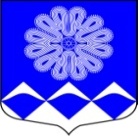 МУНИЦИПАЛЬНОЕ УЧРЕЖДЕНИЕ«СОВЕТ ДЕПУТАТОВ
МУНИЦИПАЛЬНОГО ОБРАЗОВАНИЯПЧЕВСКОЕ СЕЛЬСКОЕ ПОСЕЛЕНИЕ»КИРИШСКОГО МУНИЦИПАЛЬНОГО РАЙОНАЛЕНИНГРАДСКОЙ ОБЛАСТИРЕШЕНИЕот 23 декабря  2014 года        №  6/37О внесении изменений в Уставмуниципального образованияПчевское сельское поселениеКиришского муниципального районаЛенинградской области	В соответствии с Федеральным законом от 06.10.2003 г. № 131 – ФЗ «Об общих принципах организации местного самоуправления в Российской федерации», Совет депутатов муниципального образования Пчевское сельское поселение Киришского муниципального района Ленинградской области РЕШИЛ:1. Утвердить  проект изменений и дополнений в Устав муниципального образования Пчевское сельское поселение Киришского муниципального района Ленинградской области согласно приложению. 	2. Опубликовать изменения и дополнения в Устав муниципального образования Пчевское сельское поселение Киришского муниципального района Ленинградской области в газете «Пчевский вестник» и разметить на официальном сайте муниципального образования Пчевское сельское поселение 29 декабря 2014 года. 	3. Провести  публичные слушания проекта изменений и дополнений в Устав муниципального образования Пчевское сельское поселение Киришского муниципального района Ленинградской области с участием жителей муниципального образования Пчевское сельское поселение Киришского муниципального района Ленинградской области в здании администрации по адресу: Ленинградская область, Киришский район, д. Пчева, ул. Советская, д. 12, зал заседаний в 16-00 ч. 15 января 2015г.	4. Контроль за исполнением настоящего решения оставляю за собой.Глава муниципального образованияПчевское сельское поселение						Е.М. Платонов Приложениек решению совета депутатовот 23  декабря 2014 года    № 6/37Изменения и дополнения  в Устав муниципального образования Пчевское сельское поселение Киришского муниципального района Ленинградской области Статью 64 изложить в следующей редакции: « 1. Размещение заказов на поставки товаров, выполнения работ, оказание услуг для муниципальных нужд осуществляется в порядке, предусмотренном Федеральным законом от 05 апреля 2013 года  № 44-ФЗ «О контрактной системе в сфере закупок товаров, работ, услуг для обеспечения государственных и муниципальных нужд».	2.Муниципальный заказ на поставки товаров, выполнение работ и оказание услуг оплачивается за счет средств бюджета муниципального образования Пчевское сельское поселение Киришского муниципального района Ленинградской области. 	Заказчиком по муниципальному заказу выступает  администрация муниципального образования Пчевское сельское поселение Киришского муниципального района Ленинградской области.	3.Порядок формирования, обеспечения, размещения, исполнения и контроля за исполнением муниципального заказа устанавливается решением совета депутатов муниципального образования Пчевское сельское поселение Киришского муниципального района Ленинградской области. 